Publicado em 7 de janeiro de 2017 by Publicações sobre Educação36 – São Paulo, 127 (5) Diário Oficial Poder Executivo – Seção I sábado, 7 de janeiro de 2017Resolução SE-1, de 06/1/2017Dispõe sobre a organização curricular do Ensino Médio integrado à Educação Profissional Técnica de Nível MédioO Secretário da Educação, à vista do que lhe representou a Coordenadoria de Gestão da Educação Básica – CGEB e considerando o disposto na Resolução SE 78, de 30-7-2012, que trata da implementação do Programa Rede de Ensino Médio Técnico – Rede/Vence, instituído pelo Decreto 57.121, de 11-7-2011, com alterações introduzidas pelo Decreto 58.185, de 29-6-2012, Resolve:Artigo 1º – O Ensino Médio, articulado à Educação Profissional Técnica de Nível Médio, oferecido, na modalidade integrada, pelas escolas públicas estaduais e unidades do Centro Paula Souza, relacionadas no Anexo I desta resolução, contará com componentes curriculares da base nacional comum, da parte diversificada e da formação profissional de nível médio, organizados numa única e indivisível matriz curricular.1º – O ensino médio, de que trata o caput deste artigo, será oferecido em caráter opcional a alunos matriculados na 1ª série, mediante planejamento conjunto das instituições envolvidas, para o desenvolvimento dos projetos pedagógicos.2º – A opção referida no § 1º deste artigo implicará, obrigatoriamente, a efetivação de duas matrículas distintas, feitas pelo próprio aluno ou por seu responsável legal, sendo uma na escola de Ensino Médio regular e outra na instituição de Educação Profissional Técnica.Artigo 2º – As matrizes curriculares, constantes do Anexo II que integram a presente resolução, foram organizadas de modo a assegurar ao aluno, formação geral, bem como sua preparação para o exercício de profissão técnica, devendo ser adotadas por todas as unidades escolares que iniciarem os cursos a partir do ano de 2017.Artigo 3º – Esta Resolução entra em vigor na data de sua publicação.CURSOAndradina E.E. Dr. Alvaro Guião Etec Sebastiana Augusta de Moraes Administração – Integrado ao Ensino Médio (interdependente)Fernandópolis E.E. Libero de Almeida Silvares Etec Prof. Armando José Farinazzo Administração – Integrado ao Ensino Médio (interdependente)Fernandópolis E.E. Libero de Almeida Silvares Etec Prof. Armando José Farinazzo Serviços Jurídicos – Integrado ao Ensino Médio (interdependente)São Carlos E.E. Edesio Castanho Etec de Ibaté Administração – Integrado ao Ensino Médio (interdependente)Itapeva E.E. Otávio Ferrari Etec Dr. Demétrio Azevedo Júnior Informática para Internet – Integrado ao Ensino MédioItu E.E. Prof. Cícero Siqueira Campos Etec Martinho Di Ciero Administração – Integrado ao Ensino MédioItu E.E. Regente Feijó Etec Martinho Di Ciero Informática para Internet – Integrado ao Ensino MédioItu E.E. Regente Feijó Etec Martinho Di Ciero Secretariado – Integrado ao Ensino MédioJales E.E. Dom Artur Horsthuis Etec Dr. José Luiz Viana Coutinho Administração – Integrado ao Ensino Médio (interdependente)Andradina E.E. Dona Noemia Dias Perotti Etec Sebastiana Augusta de Moraes Informática – Integrado ao Ensino Médio (interdependente)Mogi Mirim E.E. Dr. Oscar Rodrigues Alves Etec Pedro Ferreira Alves Informática para Internet – Integrado ao Ensino Médio (interdependente) Ribeirão Preto E.E. Prof. Sebastião Fernandes Palma Etec José Martimiano da Silva Informática – Integrado ao Ensino MédioLimeira E.E. Prof. João Batista Leme Etec Prof. Armando Bayeux da Silva Administração – Integrado ao Ensino MédioLimeira E.E. Prof. João Batista Leme Etec Prof. Armando Bayeux da Silva Informática – Integrado ao Ensino MédioSão José dos Campos E.E. Prof. José Vieira Macedo Etec Profª Ilza Nascimento Pintus Administração – Integrado ao Ensino MédioSão José dos Campos E.E. Prof. José Vieira Macedo Etec Profª Ilza Nascimento Pintus Marketing – Integrado ao Ensino MédioSão José dos Campos E.E. Profª Maria Aparecida Veríssimo Etec Profª Ilza Nascimento Pintus Administração – Integrado ao Ensino MédioMadureira RamosCentro Oeste E.E. Emiliano Augusto C. de Etec Albert Einstein – Serviços Jurídicos – Integrado ao Ensino MédioAlbuquerque e MeloCentro Sul E.E. Alexandre de Gusmão Etec Getúlio Vargas – Mecatrônica – Integrado ao Ensino Médio (interdependente)Centro E.E. Afranio Peixoto Etec Prof. Horácio Augusto da Silveira – Administração – Integrado ao Ensino Médio (interdependente)Sertãozinho E.E. Winston Churchill Etec José Martimiano da Silva Administração – Integrado ao Ensino MédioSorocaba E.E. Prof. Joaquim Izidoro Martins Etec Fernando Prestes – Extensão Administração – Integrado ao Ensino Médio (interdependente)Sorocaba E.E. Antonio Padilha Etec Rubens da Faria e Souza – Logística – Integrado ao Ensino MédioSorocaba E.E. Antonio Padilha Etec Rubens da Faria e Souza – Serviços Jurídicos – Integrado ao Ensino MédioMATRIZ CURRICULAR 2017  : Diário oficial do Estado de São Paulo Seção de 07/01/2017 Executivo Caderno I  na  Página 36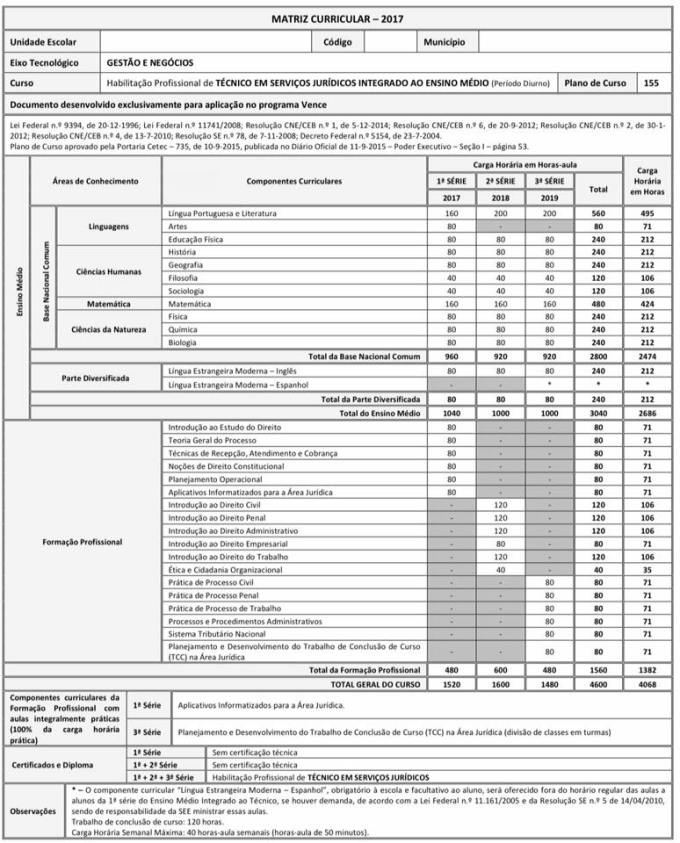 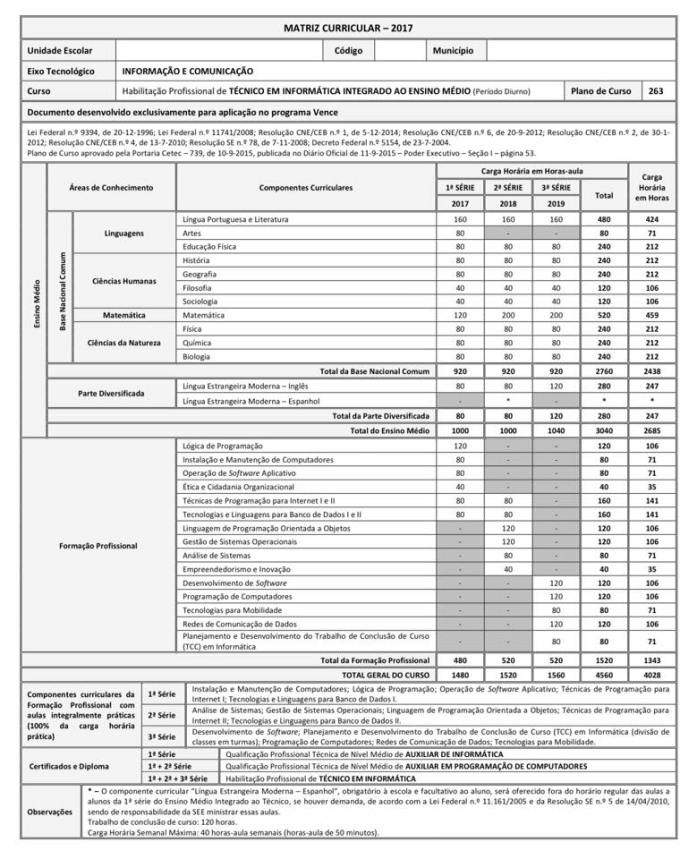 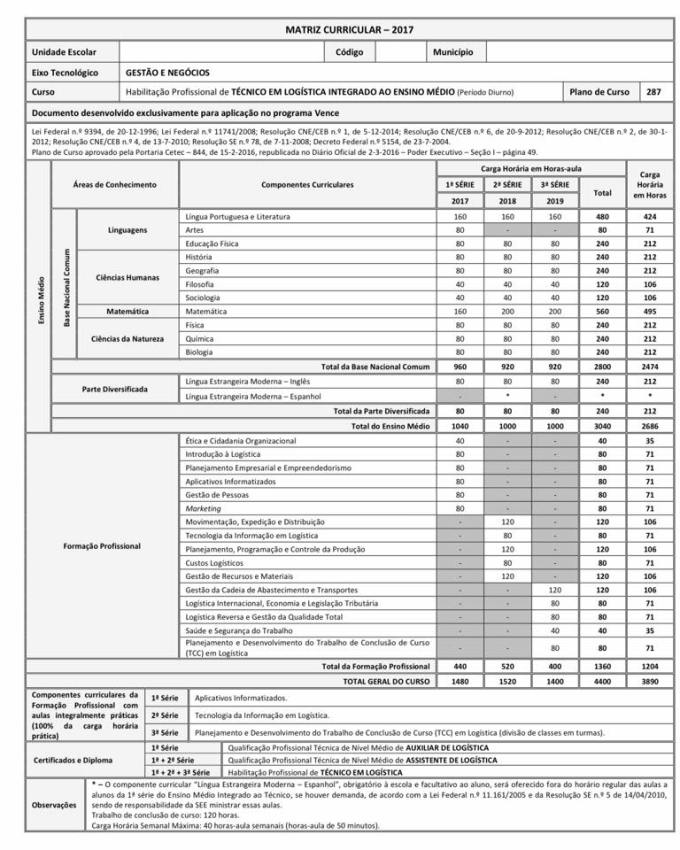 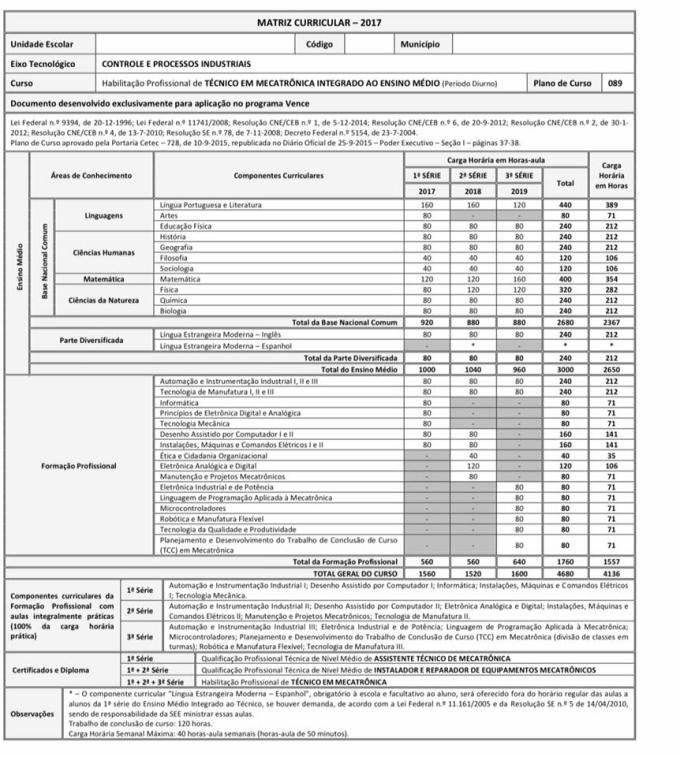 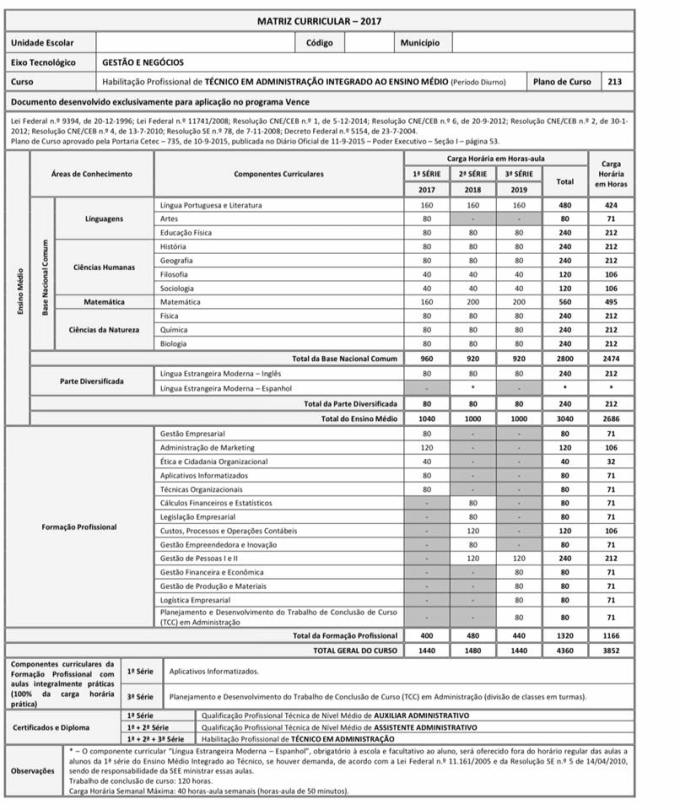 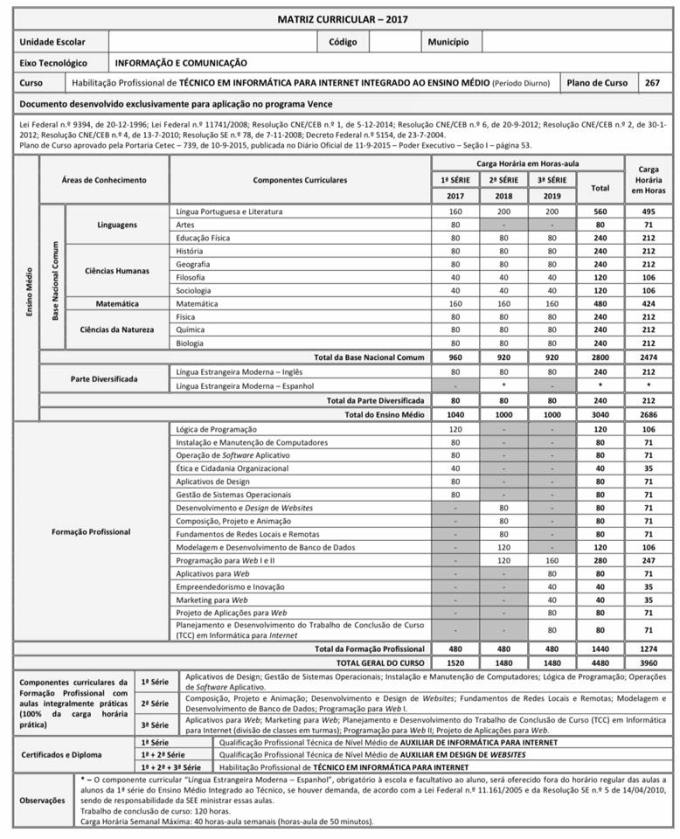 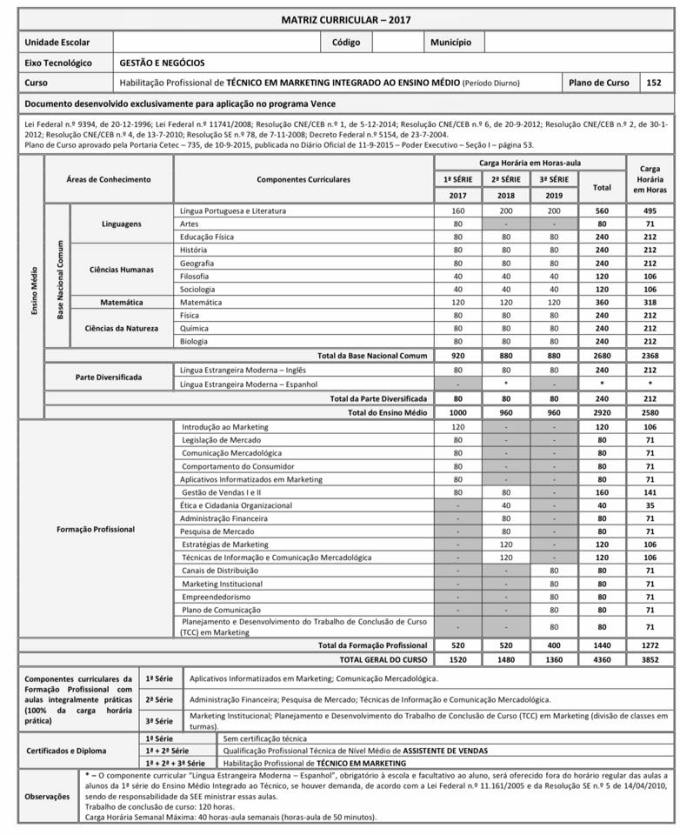 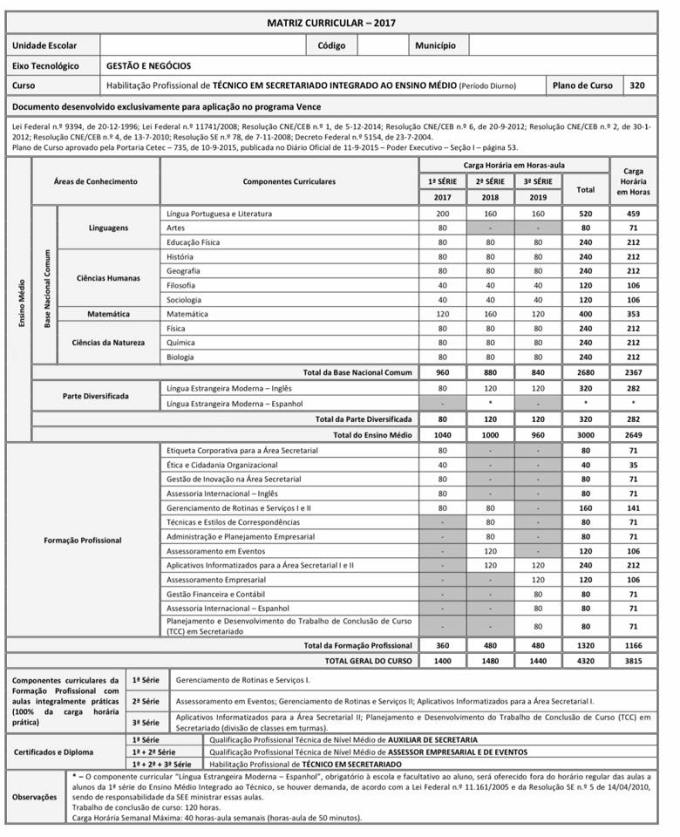 